Základná škola s materskou školou Dávida Mészárosa  - Mészáros Dávid AlapiskolaésÓvoda, Školský objekt 888, 925 32 Veľká Mača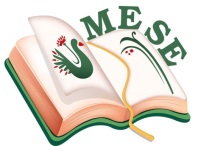 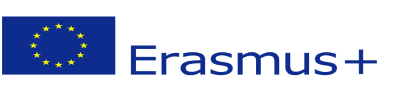 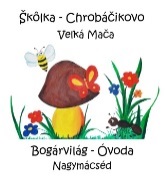 Názov projektu - a projekt címe: Mesével együtt segítsük az egészséget! Zmluva číslo – a szerződésszáma: 2018 – 1- HU01 – KA229 – 047862_5Plán činnostiVI. Medzinárodné stretnutie partnerov Zúčastnená organizácia:Základná škola s materskou školou Dávida Mészárosa – Škôlka ChrobáčikovoDátum: 05.- 08.07. 2021Zúčastnené osoby:Anna Rózsová, Eva BittóováSilvia Brédová, Monika LanczováAlžbeta JuhosováZákladná škola s materskou školou Dávida Mészárosa  - Mészáros Dávid Alapiskola és Óvoda                                                      SPRÁVAPredchádzajúce činnosti:V našej materskej škole  po online partnerskom stretnutí, ktoré sa uskutočnilo v januári 2021, sa konečne podarilo usporiadať 5. - 8. júla 2021 VI. partnerské stretnutie. Hranice sa otvorili a naši partneri s pozvánkou na partnerské stretnutie mohli prekročiť hranice.REALIZÁCIA:Po partnerskom stretnutí v Chorvátsku sa aj našej materskej škole podarilo zorganizovať partnerské stretnutie. V súvislosti s epidémiou Covid-19 a v súlade so všetkými predpismi sme zorganizovali stretnutie s našimi partnermi.1. deň (5.júl):V pondelok popoludní 5. júla 2021 sme privítali partnerov zúčastňujúcich sa na projekte  „MESE“. Hostí sme privítali s majiteľom hotela TEVEL -  v Sládkovičove, s Igorom Mártonom. Po ubytovaní sa naši hostia zúčastnili na spoločnej večeri, počas ktorej sa oboznamovali aj slovenskou gastronómiou. Pohostili sme ich jedným z ikonických národných jedál Slovenska, tradičnými bryndzovými haluškami. Po večeri sme s veľkým nadšením počúvali rozprávky vedúcej chorvátskej partnerskej materskej školy Ilonky Ruzsicsky. 2. deň (6. júl):Partnerov,  zapojených do projektu, sme privítali v našej materskej škole . Umožnili sme im nahliadnuť do každodenného života našej letnej materskej školy. V našej materskej škole sme spolu s hosťami usporiadali odborno-metodické dopoludnie. Prezentovali sme jeden Základná škola s materskou školou Dávida Mészárosa  - Mészáros Dávid Alapiskola és ÓvodaZ produktov projektu, “ - zbierku rozprávok- dramatizácií pre škôlky“, ktorú spracovali Szilvia  Brédová a Enikő Brédová. V konferencii sme pokračovali predstavením projektu „MESE“, kde Éva Schmidt, hlavná koordinátorka projektu, formou prezentácie zhrnula naše projektové aktivity medzi rokmi 2018-2021. Nakoľko sa náš projekt chýli ku koncu, náš koordinátor zhromaždil správy, fotodokumenty, krátke filmy, dvojročné udalosti zo spoločných projektových aktivít, skúsenosti a skúsenosti z partnerských inštitúcií, z ktorých vznikla fantastická prezentačná správa. Potom sme viedli aj diskusiu o nadchádzajúcom záverečnom stretnutí v Pécsi.Ani popoludnie nebolo bez programu, pretože sme pozvali herečku a učiteľku drámy Csillu Tarr, ktorá v našom miestnom kultúrnom dome uskutočnila tímový tréning pre našich hostí, ktorí sa do hry radi zapojili.Po školení zameranom na budovanie tímu naši hostia navštívili dedinské múzeum vo Veľkej Mači. Prehliadku sprevádzal  starosta obce  Ing. Štefan Lancz.Večer sme našich hostí zobrali na konverzačnú večeru sprevádzanú ochutnávkou vín vo vinárstve PromitorVinorum v Galante, kde miestny vinár István Matusek s veľkou láskou ponúkal kvalitné vína z našich slnečných nížin.3.deň (7.júl):V stredu nasledovala prehliadka multikultúrneho hradu Červený kameň súvisiaceho s maďarskými dejinami. Maďarského sprievodcu sme žiaľ nenašli, preto ďakujeme starostovi Štefanovi Lanczovi, ktorý sa ujal maďarského prekladu.Po návrate do VeľkejMače sme pokračovali s workshopom „TIEŇOHRY“, ktorý sme naštartovali  na online partnerskom stretnutí v januári 2021, kde naši partneri mohli nahliadnuť do zákulisia tieňovej hry, ktorú viedla Mgr. Enikő Bréda.4.deň (8.júl):Vo štvrtok po raňajkách sme usporiadali rýchly workshop, kde koordinátor projektu pridelil úlohy, ktoré ešte treba pripraviť, aby partnerské inštitúcie mohli projekt uzavrieť. Po užitočných informáciách od koordinátorky sme navštívili vodný mlyn v Jelke. Vodný mlyn bol z pôvodného lodného mlyna prestavaný na kolový v roku 1905. Po rekonštrukcii objektu v roku 1995 čaká návštevníkov na brehu malého Dunaja v malebnom prírodnom prostredí. V blízkosti mlyna je skanzen zameraný na poľnohospodársku minulosť obce. Vodný Základná škola s materskou školou Dávida Mészárosa  - Mészáros Dávid Alapiskola és Óvodamlyn patrí medzi špeciálne technické pamiatky a je považovaný za jedinečný v strednej Európe.Po výlete sme sa rozlúčili s našimi partnermi a zaželali im šťastnú cestu.REFLEXIA:Aj VI. stretnutie partnerov bolo veľmi úspešné, obohatilo nás o nové skúsenosti. Tešíme sa na posledné, záverečné partnerské stretnutie, ktoré sa uskutoční v Pécsi.vo Veľkej Mači, 09.07. 2021                                                                            Brédová Silvia                                                                                                                       Koordinátorka projektu                                                                                                                      .....................................................